
Duplicate ID Card FormNote: Please attach Rs 1000/- payment of ID Card Slip.(For Office Use Only)ID No:ID No:Date:Date:DDMMMYYYYYYYYName:Name:Father’ Name:Father’ Name:Father’ Name:Father’ Name:Father’ Name:Program:Program:Program:Semester:Semester:Semester:Spring  / Summer  / Fall Spring  / Summer  / Fall Spring  / Summer  / Fall Spring  / Summer  / Fall Spring  / Summer  / Fall Spring  / Summer  / Fall Spring  / Summer  / Fall Email:Contact No:Contact No:Contact No:Student’s Signature:Valid up to:Form Received byDateSignatureUNIVERSITY OF MANAGEMENT AND TECHNOLOGY
SIALKOT CAMPUSAcknowledgement Receipt : Duplicate ID Card FormSemester:  Spring   /  Summer   /  Fall                     Date: ____________________________________Participant’s Name: _________________________________Participant’s Name: _________________________________Participant’s Name: _________________________________Participant’s Name: _________________________________Participant’s Name: _________________________________Participant’s Name: _________________________________Participant’s Name: _________________________________                    ID No: ___________________________________________                    Recipient Signature: ________________________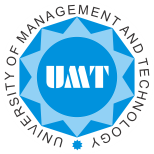 